СЦЕНАРИЙ «ЛЕТОПИСЬ ФОТОФАКТОВ» ЮИД-2012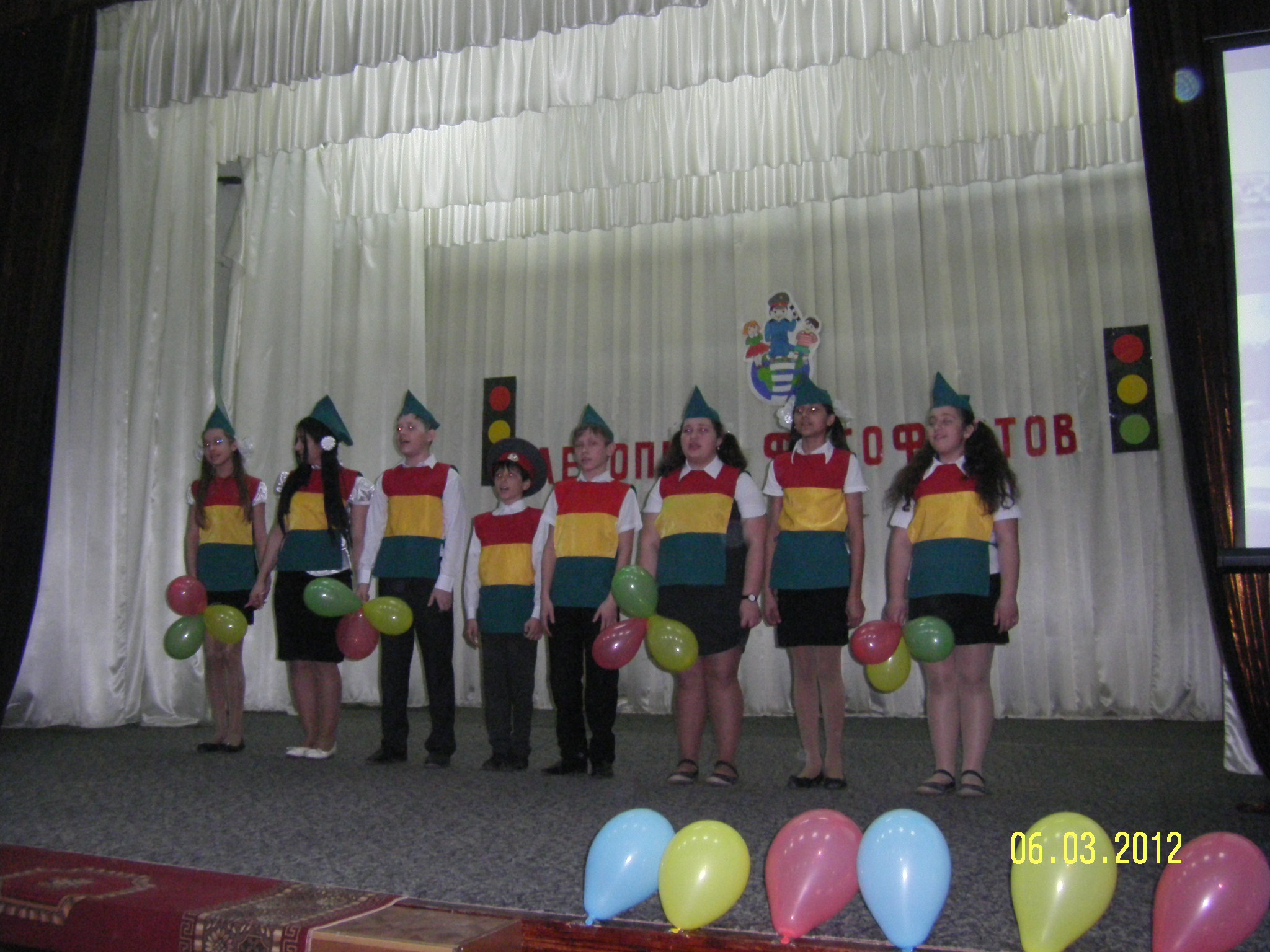 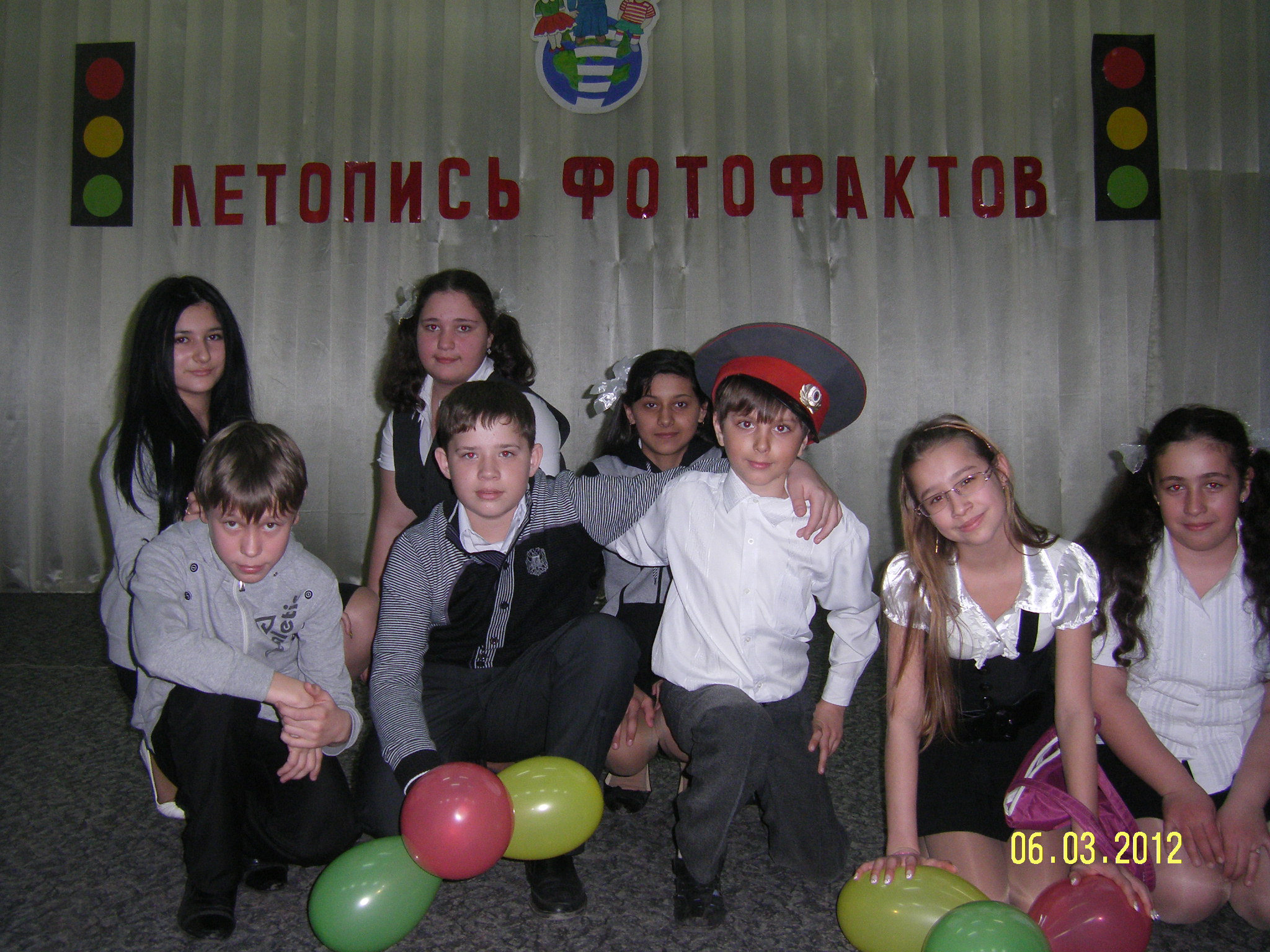 1-й участник: Здравствуйте, люди!2-й участник: Как у вас дела?3-й участник Веселая агитбригада школы № 9 В гости к вам пришла.Наш девиз:_______4-й: На фотофакт приехал наш отрядПриветствуем сидящих здесь ребятЧтобы аварий на дорогах избежатьО ГИБДД вам рассказать! 4 ученик
 Они службу нелёгкую несут,
Малышей от несчастья спасут.5 ученик
Служба есть “ Дорназ” зовётся,
За дорогами надзор.
ДПС ей дать поможет
Нарушителям отпор.***6 ученик
Служба розыска разыщет
Виноватых в ДТП.
Всех, кто с места происшествий
Скрылся быстро вдалеке.***7 ученик
За техническим осмотром
Следит служба технадзор,
Чтобы транспорт без поломок
Проезжал по улицам.***8 ученик
А в отделе пропаганды
Информацию дадут,
И в газете цифры, факты
Все читатели прочтут.***1 ученик: Вот такая у них работа,
Вот такая у них забота.2 ученик
Без них нам плохо будет жить,
А вместе будем мы дружить,Ничего на свете лучше нету
1-й: РАЗ
2-й: ДВА
3-й: ТРИ поворачиваются по одному к залу.
4-й: ЧЕТЫРЕ
5-й: ПЯТЬ
ВСЕ: Отправляемся гулять.6-й На улице волнение, шум удивление
Это не сказка, а быль.
Теперь в нашем городе инспектор по улицам
Знаки распределил.
7-й В красном треугольнике    Знаки осторожные,    Они предупреждают      К вниманью призывают.8-й Запрещают знаки    Разное движение: обгоны, поворот –                                                                               И в красные кружочки   Обводит их народ.1-й А еще есть знаки – добрые друзья:  Укажут направления вашего движения,							 Где поесть, заправиться, поспать, 	                       				           И как в деревню к бабушке попасть.2-й Устал водитель за рулем,    С утра везет народ,                                                                                                          Об этом помни ты всегда,   Разумный пешеход!3-й: Правил дорожных на свете немало.
4-й: Все бы их выучить нам не мешало,
5_й: Но основное из правил движенья
Знать как таблицу должны умноженья.
6-й: На мостовой - не играть, не кататься!
ВСЕ: Если ты хочешь здоровым остаться!
7 й: Да, техника сейчас шагнула далеко: Повсюду камеры слеженья, мониторы. Но почему-то не становиться от этого легко – Всё те же «пробки» и огромные заторы.8 -й:  По –прежнему водители летят на красный свет, И, как и раньше, скорость превышают, И правила дорожные - «святая всех святых» По-прежнему бесцеремонно нарушают.1-Й:  В наш современный сумасшедший век Не думает подчас о жизни человек: Будь то лихач – шофер и даже пешеход Все на «авось» надеются И думают: «Сегодня пронесет»2-Й: Вот он стоит - простой инспектор ДПС: С радаром современным он умеет обращаться. А создан тот радар, чтоб максимально исключить Возникновенья на дороге аварийных ситуации.4—й: И все же главный наш герой на этом «фотофакте»- Инспектор ДПС, сотрудник рядовой, И от него, случается зависит И наша жизнь, здоровье и покой. 5-й    Чтобы могли спокойно люди Смеяться, жить, по улицам ходить, И чтобы безопасным был наш город, Пришел он в ДПС служить. 6ученик: Вот такая у них работа,
Вот такая у них забота.7ученик
Без них нам плохо будет жить,
А вместе будем мы дружить,Давайте будем вместе жизнь спасатьДруг другу каждый день и час.8 ученик
Давайте будем знаки изучать,Хоть трудно это и подчас.Машины вечно мчатся вдаль спеша,Но знай: дорога зло таит.И пусть вам всем на жизненном пути – Все«Зеленый только свет горит».